A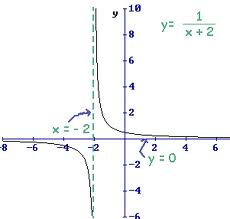 B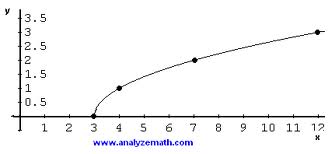 C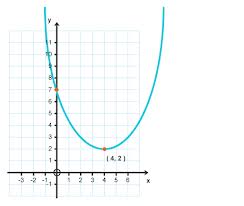 D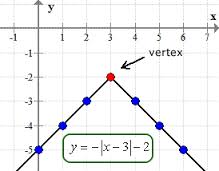 E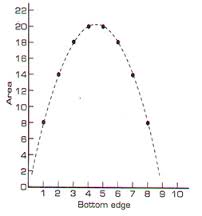 F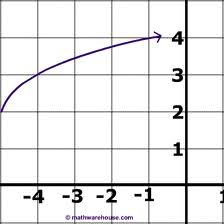 G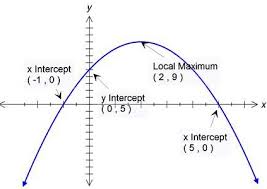 H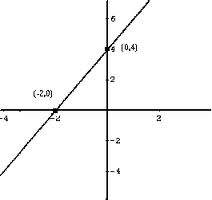 I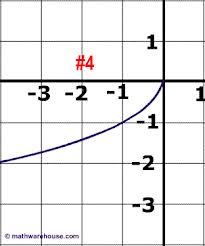 J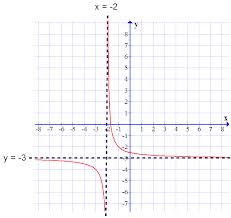 K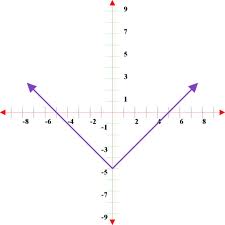 L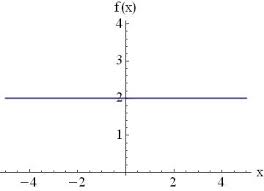 